A study on the efficacy of Rakshoghna Dravya Dhupana in Management of Karna Strav Dr. Sejal D. Gamit1, Dr. Shital K. Baraiya2, Dr. Khyati V. Bhupta3, Dr. Divyesh Gamit4M.S (Ayu), Assistant Professor, Shalakya Tantra, Sumandeep Ayurved Medical College & Hospital, VadodaraM.S (Ayu), Assistant Professor, Shalakya Tantra,, Noble Ayurved College & Research Institute, Junagadh.M.S (Ayu), Assistant Professor, Shalakya Tantra,Eva college of Ayurved, Supedi, Rajkot M.D (Ayu), Consultant Physician, Navinta Clinic, Toran Residency, Musa road, Ta. Vyara Dist.TapiAuthor for correspondence:Dr. Sejal GamitAddress: 508, Shyamal County, Opp. Hp Petroleum,                Waghodia road,Vadodara – 390019 E-mail: seju2291@gmail.com Mob:7202807408
ABSTRACT:
Background: Salakya tantra is one among the 8 branch of Astang Ayurved, which deals with disease of Netra, Nasa, Karna, Shir evam  Mukha Roga. Where 28 Karna Roga are described. From 28 Karna Roga, Karnastrav is one distinguished by Ear Discharge. This condition is linked to ASOM (Acute Suppurative Otitis Media). Morden Medicine mentions several therapeutic modalities. However by following therapy, discharge from the ear may be reduced or stopped, but if not, surgical treatment is the sole option to treat, however in many cases, discharge reappears after surgical treatment and causing hearing problems.  Aacharya Shushrut outlined various processes for Karnastrav in Samhita, including Shirovirechan, Karna Dhupan, Karna Puran, Karna Pramarjan, and Karna Dhavan. For Karnastrav, Karna Dhupan is the choice of treatment. Acharya Charaka had mentioned that the treatment of Karnasrava should be done accordingly to the Vrana Kriya (wound management). In Karnastrav there is one type of Vran occurs in Tympanic membrane and then discharge occurs. If Karnastrav consider as Vran in the Tympanic Membrane and Rakshoghna Dhup as Vrana Dhupan, It may substitute Rakshoghna Dhup for Karnadupan in Karnastrav. Aim:  To Find out the efficacy of Rakshoghna Dhupan in the Management of Karnastrav. Material and Method: A Case report of a 44-year-old female patient with chief complaints of Karna Gauravata (Heaviness in both Ears), Karna Shul (Mild Pain), Karna Strav (Purulent discharge) from both Ear Associated with Karna Shravan Alpata (Reduced hearing), Karna Avidhyaman Dhvani Shruti (Ringing sound), Karna Kandu (Itching). Nasa Strav (Watery discharge from nose) and Shiro Gauravta (Heaviness of head) in recurrent condition is reported here. Discussion: The main objective of treatment should be to eliminate the Eustachian tube obstruction, ventilate the middle ear cleft, and regulate the secretions. Oral systemic medication was also used. Karnasrava is induced by Vata Dosha, according to our Ancients.  Karna dhoopana not only dries out the Srava, but it also inhibits the growth of microorganisms. Conclusion: Ayurved medications can treat the condition known as Karnasrava, which has been around since ancient times and is co-related to acute suppurative otitis media (ASOM). The ingredients of Rakshoghna Dhup, including Guggal, Agru, Sarjras, Vacha, Gaursarshap, Nimba Patra, and Aja Ghrit, aid to reduce ear discharge. The outcomes of treatment are encouraging which proves that Ayurvedic medications offer durable and risk-free advantages.Key Words: Karnastrav, Otitis Media, Karnadhupan, Guggalu, Rakshoghna Dhup.INTRODUCTION:Acharya Charaka mentioned four types of Karna roga. Acharya Vagbhatta mentioned twenty-five types of Karna roga, but did not include Karnasrava. Acharya Sushruta mentioned twenty-eight types of Karna roga including Karna Srava. Although Karnastrav is a separate disease, it is a common symptom of other Karna roga. Acharya Charka mentioned Karnasrava as a symptom under the four types of Karna roga due to vitiation of different Doshas.	Karnastrav Characterised by discharge from Ear. Apart from Samanya Karna roga nidan of Karnastrav, Vishesh Nidans such as Shirobhighat, Jal Nimajjan and Vidradhi that leads to Karnastrav. Karnastrav can be Co –related with Acute Suppurative Otitis Media (ASOM) in Morden Medical.ASOM is a common infection affecting the mucosa of middle ear cleft. It occurs at all ages but more common in children as the Eustachian tube is shorter, wider, and more horizontal and opens at a lower level. Infection in middle ear reaches through Eustachian tube, External Ear, Head injury and blood- borne infection and usually streptococcus haemolyticus, staphylococcus aureus etc, and other respiratory track organisms. In today’s era, changes in food habits, working schedule, irregular Atmosphere changes and pollution etc. Hampers person’s daily lifestyle and responsible for upper respiratory tract infection and then recurrences of that infection or chronicity that leads to acute condition of Suppurative Otitis Media. ASOM can be treated with antibiotics, Analgesics, and Local Ear Drops in Morden Medicine. Now a days there are number of higher antibiotic used but still it’s difficult to treat middle ear infection due to its relapse. And then there is only choice of treatment is surgical. Even though there’s chance of recurrence of middle ear infection and discharge from ear.	Ayurveda and modern science both are agree unanimously that the Nasal Rinitis, Nose pathology and Nasopharynx, Pratishyaya are the root cause for Karna Srava / ASOM. TABLE No. 1: Samprapti Ghatak Of Karnastrav:Flow chart diagram 1: Sampratpti of Karnastrava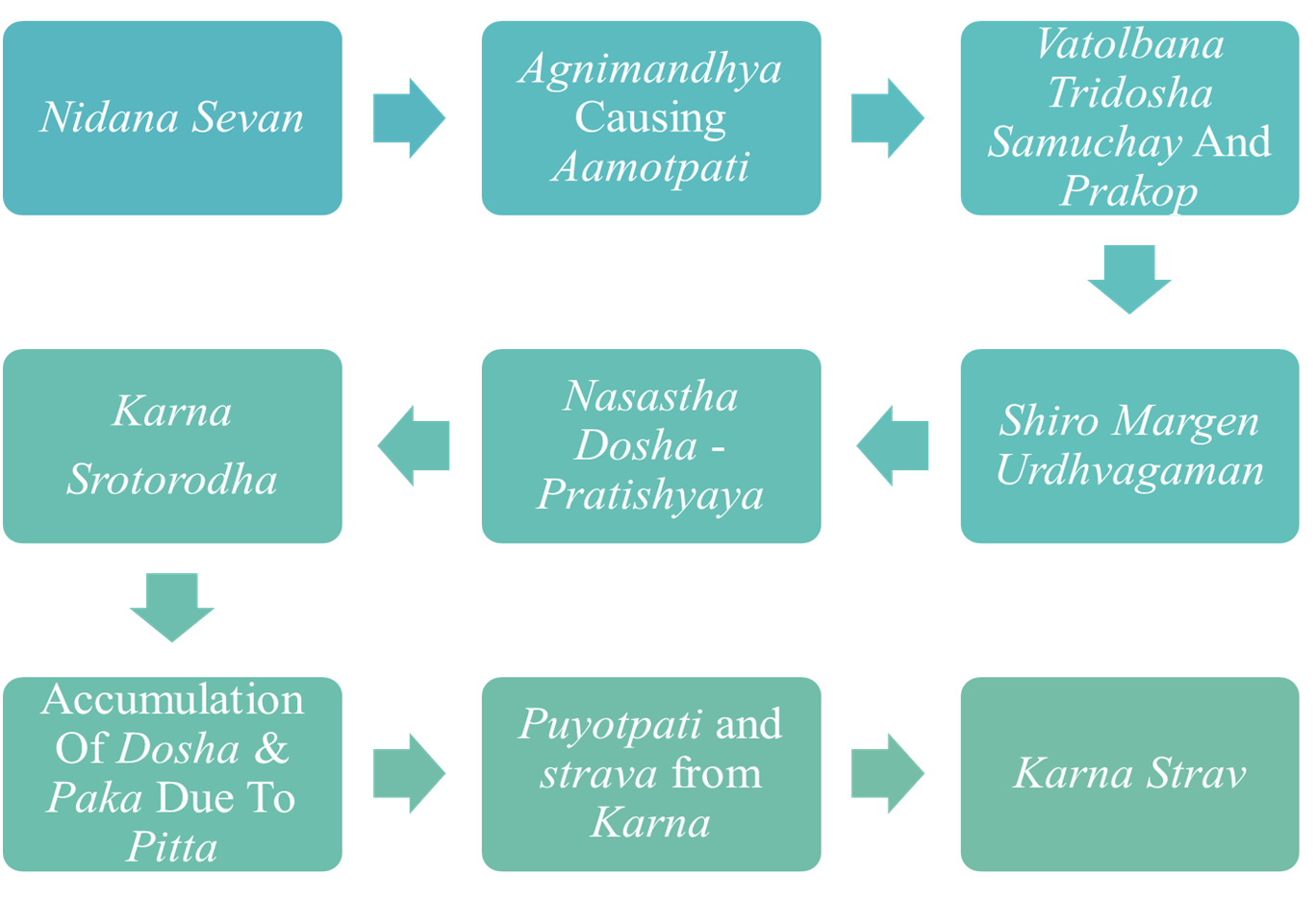 In Shushrut Samhita, Aacharya Shushrut described treatment measures for Karnastrav are Shirovirechan, Dhupan, Puran, Pramarjan, and Dhavan. Guggul Dhupan has been mentioned by Achary Sushrut for Karnastrava as Guggal having properties like Ushna, Tikshna Guna, and Vatshamak, Kaphshamak, Shothhar, Jantughna, Vrinashodhan, Vrinaropan, and Vedanashaman this actions are beneficial in the treatment of Karnastrava. For Karnastrav, Karna Dhupan is the choice of treatment. Acharya Charaka had mentioned that the treatment of Karnasrava should be done accordingly to the Vrana kriya (wound management). So In present case Study, Karnastrav considered as Vran in the Tympanic Membrane and for Vran Dhupan Rakshoghna Dhup has been described. So Rakshoghna Dhup drugs can be taken as Karna Dhupan in Karnastrav. AIM & OBJECTIVES:To evaluate the efficacy of Rakshoghna Dhup Karna Dhupana and internal Medicines in the management of “Karnastrava” w.s.r to ASOM by a single case study.CASE REPORT: 	A female patient age of 44 year came in Shalakya tantra OPD presented With chief complaints of Karna Gauravata (Heaviness in both Ears), Karna Shul (Mild Pain), Karna Strav (Purulent discharge) from both Ear Associated with Karna Shravan Alpata (Reduced hearing), Karna Avidhyaman Dhvani Shruti (Ringing sound), Karna Kandu (Itching). Nasa Strav (Watery discharge from nose) and Shiro Gauravta (Heaviness of head) in recurrent condition.Table No. 2: Sign And Symptoms with Durations. PAST HISTORY:Patient having Rhinitis and Heaviness of Head in recurrent condition since last 1 year. The patient received oral antibiotics and analgesics medications since 15 days but only get relief as long as the effect of the medicines lasts and symptoms occurs intermediately ON EXAMINATION:EAR: There was Creamish Yellow Discharge, non-foul smelling Moderate Pulsatile discharge was seen in Both External Auditory Canal. A small central perforation in the Antero inferior quadrant in the left tympanic membrane and a Medium size central perforation in the Right Tympenic membrane. Hearing Test:  Rinne test was negative. Weber test was lateralized to affected side and ABC was normal. Which shows Mild Conductive Deafness.    NOSE: There was Mild inflamed in Nasal Mucosa. Left side Nasal septum Deviation.THROAT:  Ant. And Post. Pillar and Posterior Pharyngeal Walls Shows Mild Congestion.GENERAL EXAMINATION: The Sharirik Prakriti of the patient was Pitta-Vataj and she had Mrudu Kostha (Based on bowel habit), Madhyam Bala (Physical strength), with Madhyam Satva (Psychological strength). MATERIAL & METHODS: After proper examination, the Puyastrava was cleaned with ear buds then the Dhupan is given by keeping the Rakshoghna Dravya on hot pan (Tava) and it is covered with aluminium funnel and advised to take continuous Dhupan two times a day for fifteen days. Before taking Dhupan, Strava (discharge) was cleaned every time with Cotton Varti. Dhupan was given in both ears for 3 to 5 minutes in each. After Dhupan Eustachian tube cleaned with Cotton Varti.PLAN OF TREATMENT:Table No. 3: Prepared Plan of Ayurved Medicine.Pathya Apathya:Table No. 4: Pathya and Apathya ChartFOLLOWUP: The patient came regularly in interval of 7 days for 1 month. After completion of treatment there was no recurrence for 3 month, General health of patient get improved by supporting treatment. RESULT: A single study was conducted to evaluate the efficacy of Rakshoghna Dravya Dhupana in the management of Karna Strav with symptoms such as Karna Gauravata (Heaviness in both Ears), Karna Shul (Mild Pain), Karna Strav (Ear discharge) from both Ear, Associated with Karna Shravan Alpata (Reduced hearing), Karna Avidhyaman Dhvani Shruti (Ringing sound) . The Rakshoghna Dravya Dhupana given to the patients for a 15 consecutive days. After 15 days, the results showed that the ear discharge disappeared and frequency and severity of the symptoms had significantly reduced. Moreover, there was also an improvement in the general health and well-being of the participants. After taking treatment for 3 months there was no recurrence of Karna Strav.The patient’s progress has been noted throughout the treatment with specially designed gradation pattern and Assessment of Classical signs and symptoms in each follow up for 1 month and after 3 months noted in table format which is mentioned below:Table No. 5: GradationsTable NO. 6: Assessment of Classical signs and symptoms in each follow up:The results of the study suggest that Rakshoghna Dravya Dhupana can be used as an effective treatment for recurrent Karna Strav with associated symptoms. However, further research on a large scale is needed to authenticate the findings of this study.DISCUSSION: 	According to Ayurveda classics, Vata Dosha is responsible for Karnastrava in which Strava is the main symptom, and one of the most important features of Ruksha sweda is dryness. Hence in Karnastrava the Karna Dhupan is a choice of treatment because it not only dries up the Strava but also creates the unfavourable condition for the growth of microbes. The fumes of Dhupana may bring about the sedative effect and dries up the Strava. Heat also helps in vasodilatation and increased blood circulation thereby helping in better absorption of drugs and healing. Rakshoghna Drvavya properties described to understand its probable actions in management of Karnastrava.       Table No. 7: Rakshoghna Dhup Dravya Properties: This Rakshoghna Drvavya drugs also having Anti-Fungal, Anti- Bacterial, Anti-Inflammatory, Anti-Septic and Anti-Spasmodic propertiesthat helps to pacify the Dosha of Karna and helps to reduce discharge.Probable Mode of Actions of Internal medications:Sitopaladi Churna, Haridra Churna, Trikatu Churna combine work on Tridosha And helps to reduce Inflammation and pain also reduce Nasal Discharge and heaviness of Head.Yastimadhu Ghanvati having Madhur Rasa, Guru and Snigdha Guna , Madhur Vipaka and Sheeta Virya and Sandhaniya, Kandughna which Helps internally to treat Nasastrav and Karna kandu. Also having Anti-inflammatory, Anti-Viral, Anti Allergic, healing properties which helps to subside the Inflammation and congestion of nose and Throat. Sarivadi Vati acts on Vata, Pitta and Kapha Doshas and useful in tinnitus, ear infection and chronic respiratory diseases.Gandhaka Rasayana is Kandughna Properties and bestowed with powerful healing properties including Analgesic that reduces tenderness and pain of soft tissues. This medications manage the symptoms of Karnastrava and other associated symptoms internally that help to reduce Karna Gauravata (Heaviness in both Ears), Karna Shul (Mild Pain), Karna Strav (Ear discharge) from both Ear, Karna Shravan Alpata (Reduced hearing), Karna Avidhyaman Dhvani Shruti (Ringing sound). These medications are derived from natural herbs and minerals that help restore balance to the body, mind, and spirit. The herbs and minerals are combined in specific proportions and taken in the form of tablets, powders. These medications help regulate the immune system, reduce inflammation, and reduce pain. They also help improve overall health and well-being.CONCUSION:The results of the study on Rakshoghna Dravya Dhupana with internal medications For the management of Karna Strava have been extremely encouraging. The study demonstrates that Rakshoghna Dravya Dhupana is an effective treatment for the management of Karna Strava. Furthermore, it is easy to use and does not require any complicated preparation. Considering all aspects of Karnastrava External Treatment and Internal formulation aid in the management of Karna Strava, It has been observed that it helps in reducing the symptoms of the discharge, perforation, and impaired hearing. It was also found to be helpful in improving the overall quality of life of the patients suffering from this condition. The results also suggest that Rakshoghna Dravya Karna Dhupan should be included in the treatment protocols for Karna Strava as an adjuvant treatment. The study also revealed that the use of this Rakshoghna Dravya Karna Dhupan is safe, easy to prepare and does not cause any adverse reactions. During the therapy period, Pathya and Apathya (dietary regime) should be strictly followed.  Pathya and Apathya are two important components in the treatment of any disease. Pathya helps to prevent the onset of any disease and maintain good health, while Apathya can aggravate the condition and further complicate it. Pathya includes the intake of nutritious food, taking proper rest, avoiding over-exertion, and engaging in activities that help in relaxing the body and mind. Apathya includes eating unwholesome food, lack of proper rest, over-exertion, and indulging in activities that can lead to physical and mental stress. Pathya and Apathya are important in the management of any disease, and it is important to adhere to these principles in order to maintain good health and prevent any further complications.With all of the aforementioned information, it is possible to conclude that Ayurveda has a quality approach to alternative care of ASOM through the use of oral medications, topical drugs, and cleansing techniques. The mode of treatment was found to be cost effective, safe and ease to implement.Thus, Rakshoghna Dravya Dhupana can be recommended as a safe and effective Ayurved treatment remedy for the management of Karna Strava.REFRANCES:DoshaVata Pradhan TridoshaDushyaRas, Rakta, MamsaStrotas Ras Vaha, Rakta Vaha, Mamsa VahaAgniJathragnimandhyaUdbhav Sthan  AamashayaAdhisthanKarnaStroto Dushti PrakaVimargagaman Paschat SangaSR. NO.SYMPTOMSDURATIONS1Karna Gauravata - Heaviness of Both Ears 1 month 2Karna Shul - Mild Pain1 month 3Karna Strav -Ear Discharge1 month 4Karna Shravan Alpata - Hearing Loss15-20 days 5Karna Avidhyaman Dhvani Shruti - Tinitus 15-20 days 6Karna Kandu - Itching 15-20 days 7Nasa Strav - Nasal Discharge 1yr (Recurrent)8Shiro Gauravta - Heaviness Of Head 1yr (Recurrent)Sr.No.Type of DrugDrugDoseAnupana/Sahpana1.Compound DrugSitopaladi Churna -3gmHaridra Churna – 2gm Trikatu Churna – 500mg5 gm Twice a day After MealHoney2Single Drug Yastimadhu Ghanvati3-4 Tab. in whole day for Chusanarthe.     -----3Single DrugSarivadi Vati2 tab. Twice a day After MealUshnodaka4Single DrugGandhak Rasayan2 tab. Twice a day After Meal5Karna Dhupan(Ear Fumigation)Guggalu, Sarjras, Agru, Vacha, Lavan Nimb Patra, Gaur Sarshap, Ghrit.Twice a day   ------Pathya ApathyaAaharaGrains: One Year Old Grains, KulathaPulses: Mung, UradVegetables: Kankoda, Sarsav, Mulak, Lahsun, Green Vegetables: Spinach, Fenugreek, Suva, MatlaFruits: Badar, Dadim, Kele, Mosambi, Amla, Nimbu, Harde.Milk Dish: Cow Ghee – Milk, ButterOthers: Saindhav, Puran Madhu, MarichPulses: Chickpeas, Peas, SamoContraindicated food – All sour fruits with Milk – Meat – Onion – Garlic – Radish – Carrot – Jaggery – With Basil, Ginger, Curd with – Radish, Sesame, Garlic, Urad, Milk, Jaggery with– Sesame, Banana, With Ghee Equal Parts HoneyOther: Curd, Fish, Sour – Spicy FoodPathya ApathyaViharaDrink cow's ghee mixed with fresh milk.Keeping silenceRestKarna Abhyanga: Massaging the ears with Luke warm oil.Consumption of dew pointBathe by dipping/pouring water on the head.Ear bud put In the earCleaning teeth with DantunAnger, griefAnxietyCool water / atmosphereFastingMore exerciseAlcohol consumptionGradesFeatures0123Ear Discharge Absent Mild – scanty secretion near the tympanic membraneModerate – secretion irritating in the ear canalProfuse – secretion  coming out of ear canalPainAbsent Not continuousContinuous but not incapacitating normal activityContinuous throughout and incapacitating normal activityItchingAbsent Occasional Continuous Mild Continues SeverHearing LossAbsent Unable to hear the whispering voiceUnable to hear normal voiceUnable to hear a loud voiceTinitus Absent Present        ------------           ------------Heaviness Absent Present        ------------           ------------Nasal DischargeAbsent Present        ------------           ------------COMPLAINTSB.T7days 15 days1 Month3 Months Karna Gauravata - Heaviness of Both Ears 11000Karna Shul - Mild Pain32100Karna Strav -Ear Discharge32100Karna Kandu - Itching 21000Karna Shravan Alpata - Hearing Loss21111Karna Avidhyaman Dhvani Shruti - Tinitus 11111Nasa Strav - Nasal Discharge 11000Shiro Gauravta - Heaviness Of Head11100NoDrugRasaGunaViryaVipakDoshghnataRemarks1GuggaluKatu,Tikta, KashayRuksha, LaghuUshnaKatuVata - KaphaBhagna Sandhan Krut2SarjrasTikta KashyaGuruShit KatuVata – PittaVran Shodhak-Ropak, Bhagna Sandhan Krut, Vedana Sthapak3AgruKatu, TiktaLaghu, TikshnaUshnaKatuKapha - VataKarnaakshi Roga Nashak , Shitprashaman4VachaKatu , TiktaKatu , TikshnaUshnaKatuVataShulaghni5NimbpatraTikta , KashayLaghuShitKatuKapha- PittaVran Shodhak – Ropak6Gaur SarshapKatu , TiktaTikshna , UshnaUshnaKatuKapha – VataKandhu Nashak7Saindhav LavanLavanLaghu, Snigdha, SukhsmaShitMadhurTridoshaVran Shodhak – Ropak8GhritMadhurSaumya, MruduShitMadhurVata - KaphaSarva Snehanam Uttamam,Alpa-Kledkarak